Опять мошенники!!!В апреле 2020 года участились случаи совершения мошеннических действий посредством сети Интернет. В этом месяце жертвами мошенников стали несовершеннолетние дети. В первом случае девочка, на накопленные деньги, решила приобрести себе сотовый телефон на сайте «Авито», после перевода денежных средств продавцу, он прекратил дальнейшую переписку. Аналогичным способом, были похищены  денежные средства у мальчика, который хотел приобрести видеокарту.Уважаемые родители! Убедительная просьба, контролировать ваших детей во время карантина, когда у них так много свободного времени, и самим не становиться жертвами мошенников, желающих разбогатеть за Ваш счет!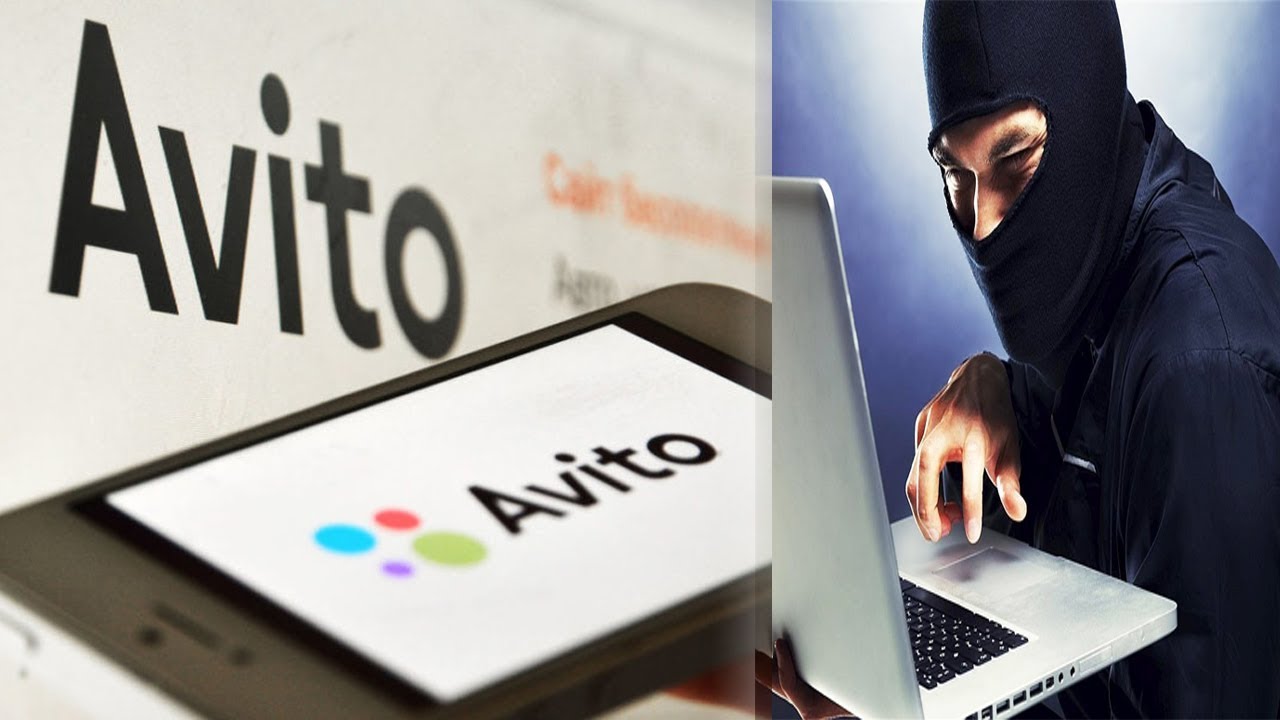 